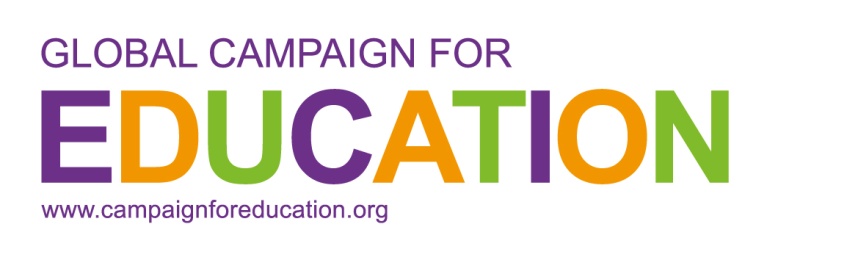 Fund the Future: Education Rights NowGlobal Action Week for Education 2016: 24-30 April 2016Campaign and Social Media ToolsWith this year’s Global Action Week for Education fast approaching, we write to provide tools and information to support your Fund the Future campaigns during the week itself, and beyond. Key activitiesMonday 25 April, 9am (GMT+2): Launch of Global Education Monitoring (GEM) Report briefing on aid to educationThe GEM Report team will be presenting its latest briefing which focuses on very recent trends in development and humanitarian aid to education. Links to this report will be circulated to GCE members as soon as they are available, but please follow the GEM Report team on social media for infographics and data:https://twitter.com/GEMReporthttps://www.facebook.com/efareport/Monday 25 April, 10am (GMT+2): Financing for SDG4-Education 2030: Leaving no one behind - what will it take to narrow inequity gaps?This high level panel is a joint event organized by GCE and UNESCO, hosted at UNESCO Headquarters, Paris.GCE will be represented by David Archer, Head of Programme Development at ActionAid and GCE Board Member. If you will be in Paris on Monday 25th and would like to attend the event, please contact Sherry Abuel-Ealeh, Head of Communications as soon as possible (sherry@campaignforeducation.org)This event will also be available by live webcast:FLOOR : mms://stream.unesco.org/live/room_4_floor.wmv
EN : mms://stream.unesco.org/live/room_4_en.wmv
FR : mms://stream.unesco.org/live/room_4_fr.wmv
More information about the event is available here: http://en.unesco.org/events/global-action-week-2016-panel-discussion-financing-sdg4-education-2030-leaving-no-one-behindGCE will be liveTweeting this event: please follow us on Twitter @globaleducation (www.twitter.com/globaleducation)Hashtags and linksThe Fund the Future site is available here:
www.fund-the-future.orghttp://bit.ly/FTFGAWEIf you use Twitter or Facebook, the hashtags for Global Action Week are:#FundTheFuture #GAWE2016In addition, ActionAid is running a photo campaign, using the hashtag #taxpaysfor. You can tweet or post on Facebook a picture of yourself holding your message, for example #taxpaysfor girls’ education.You’ll also find ready-to-send autotweets on the Take Action section of the website; these are provided in text below for you to adapt to your own country contexts if you prefer.GCE’s social media pages are:www.facebook.com/campaignforeducationwww.twitter.com/globaleducation (@globaleducation)ActionAid has prepared a detailed pack on its support for GAWE this year, which GCE Members are welcome to use:
https://docs.google.com/document/d/1EGPV3aHmmkEJO9y30mLu_SWzozcJ9y3ffzJumDk6uZo/editPhotos and images
We’d love to see your images from your Global Action Week for Education activities, so please share them with us so we can share with the GCE network. You can upload them directly to the GCE Flickr feed by emailing them to: dab12any@photos.flickr.com or you can send them directly to Becka White at the GCE Secretariat: becka@campaignforeducation.org

You can also download a series of images for use on social media in the resources section of the site; these are currently available in English, Spanish and French.Key messagesPolitical commitments made at the global level mean little without financial commitments at the national level: no government will meet the education goal or targets without adequate and reliable financing, of good quality.Education underpins the achievement of all development goals: failing to make adequate investments in education puts the fulfilment of the entire SDG 2030 agenda at risk. Financial commitments which have already been made MUST be fulfilled – including domestic and donor commitments to GPE, bilateral commitments by donors, and global commitments contained in the Sustainable Development Goals, Education 2030 Framework for Action, and the Addis Ababa Action Agenda.Citizens have a responsibility to hold governments to account for reneging on any existing financial commitments which could deny them their right to education.The commitment to 12 years of free education from early childhood to secondary must be backed by prioritisation in national education budgets and in ODA to education. Youth and adults have been systemically failed by decades of underfunding for literacy programmes –this trend must be reversed to ensure that future generations can fulfil their potential, engage in active citizenship, and increase their contributions to communities and societies.Political leaders must make the necessary commitments to ensure quality and equity in education, prioritising investments that have the most impact. Domestic financing to fulfil the right to education IS accessible – with fairer tax systems, big companies paying their fair share, and when revenues generated by natural resources are converted into lasting benefits for citizens.Tax is the most sustainable source of financing for developing countries, and a concerted effort must be made by states to make global tax rules fairer.Public money, including through ODA, must go to strengthen public education systemsAdequate funds must be allotted to address all forms of educational inequities including, but going beyond, gender to include other bases of exclusion. Budget data should be available in transparent, disaggregated and timely manner in a form that can be used for tracking by citizens and civil society.Suggested Tweets (English)
All the SDGs rely on #education – but we need adequate, reliable, quality financing: http://bit.ly/FTFGAWE #FundTheFuture #GAWE2016$39bn = the amount spent on advertising every 24 days, or the annual gap to fund kids' #education #FundTheFuture http://bit.ly/FTFGAWEGovernments committed to 12 years’ free #education – now they must commit to paying for it! http://bit.ly/FTFGAWE #FundTheFuture #GAWE2016$28bn = 10 days of global spending on alcohol, or the annual gap to fund adult #education http://bit.ly/FTFGAWE #FundTheFuture #GAWE2016Companies paying their fair share of #tax can make a big difference to #education budgets http://bit.ly/FTFGAWE #FundTheFuture #GAWE2016$156bn = annual cost to eradicate illiteracy - the same is spent at Walmart every 3 months #FundTheFuture #GAWE2016 http://bit.ly/FTFGAWEPublic money must go to public #education, not build the profits of private education providers! http://bit.ly/FTFGAWE #FundTheFuture #GAWE2016#US has c.7300 nuclear weapons: the cost of 22 would close annual funding gap for kids’ #education #FundTheFuture http://bit.ly/FTFGAWEFunding is needed for equitable, inclusive, quality #education & lifelong learning #FundTheFuture now! http://bit.ly/FTFGAWE #GAWE2016Up to $200bn pa is lost in dev. countries to #tax avoidance: this could end illiteracy & close funding gap for kids’ #education #GAWE2016Suggested Tweets (French)
Tous les ODD reposent sur l'#education – qui a besoin de financements adéquats et fiables: http://bit.ly/FTFGAWE #FundTheFuture #GAWE201639 milliards $ = 24 jours de publicité, ou le déficit annuel du financement de l'#education des enfants#FundTheFuturehttp://bit.ly/FTFGAWELes gouvernements ont promis 12 ans d'#education gratuite - ils doivent la financer! http://bit.ly/FTFGAWE #FundTheFuture #GAWE201628 milliards $ = l'alcool consommé en 10 jours ou le déficit annuel de #education des adultes http://bit.ly/FTFGAWE #FundTheFuture #GAWE2016#tax Une fiscalité juste des entreprises peut faire la différence pour l'#education http://bit.ly/FTFGAWE #FundTheFuture #GAWE2016156 milliards $ par an pour éradiquer l'analphabétisme - ou 3 mois d'achats chez Walmart #FundTheFuture #GAWE2016 http://bit.ly/FTFGAWEL'argent public doit aller à l'#education publique, pas aux profits des prestataires privés! http://bit.ly/FTFGAWE #FundTheFuture #GAWE2016Les #USA possèdent env. 7300 armes nucléaires: 22 permettraient de combler le déficit de l'#education #FundTheFuturehttp://bit.ly/FTFGAWEÉquité, inclusivité, qualité de l'éducation toute la vie #education& lifelong learning #FundTheFuture now! http://bit.ly/FTFGAWE #GAWE2016#tax Évitement fiscal = 200 milliards $ par an dans les pays en dév.: assez pour combler le déficit de l'#education des enfants#GAWE2016Suggested Tweets (Spanish)
Las MDS dependen de la #educación – necesitamos financiación adeucada, fiable y de calidad: http://bit.ly/FTFGAWE #FundTheFuture #GAWE2016$39bn = cantidad gastada en publicidad cada 24 días o brecha anual para financiar la #educación de los niños #FundTheFuture http://bit.ly/FTFGAWEGobiernos comprometidos con 12 años de #educación gratuita – ¡ahora deben comprometerse a pagarla! http://bit.ly/FTFGAWE #FundTheFuture #GAWE2016$28bn=10 días de gasto global en alcohol, o la brecha anual para financiar #educación adulta http://bit.ly/FTFGAWE #FundTheFuture #GAWE2016Si las empresas pagan si proporción justa de #impuestos, la diferencia es grande en los presupuestos de #educación http://bit.ly/FTFGAWE $156bn=coste anual de erradicar analfabetismo: lo mismo se gasta en Walmart cada 3 meses #FundTheFuture #GAWE2016 http://bit.ly/FTFGAWE¡Dinero público debe ser para #educación pública, no beneficios de proveedores privados de educación! http://bit.ly/FTFGAWE #FundTheFuture #US tiene c.7300 armas nucleares: el coste de 22 cerraría la brecha financiera de la #educación de los niños #FundTheFuture http://bit.ly/FTFGAWEFinanciación es necesaria para #educación igualitaria, inclusiva, de calidad y aprendizaje de por vida #FundTheFuture ahora! http://bit.ly/FTFGAWE En países en desarrollo se pierden $200bn por evasión de #impuestos: con eso se puede erradicar analfabetismo y cerrar brecha financiera de #educación #GAWE2016Suggested Tweets (Arabic)جميع أهداف التنمية المستدامة تعتمد على التعليم #education - ولكننا بحاجة للتمويل الكافي والنوعي والموثوق: http://bit.ly/FTFGAWE #FundTheFuture #GAWE201639 مليار دولار = المبلغ الذي يتم انفاقه على الدعاية كل 24 يوما، أو الفجوة السنوية لتمويل تعليم #education الأطفال #FundTheFuture http://bit.ly/FTFGAWEتعهدت الحكومات بتوفير التعليم #education مجانا لمدة 12 عاما - الآن يجب أن تلتزم هذه الحكومات بدفع ثمن ذلك! http://bit.ly/FTFGAWE #FundTheFuture # GAWE201628 مليار دولار = 10 أيام من الإنفاق العالمي على الكحول، أو الفجوة السنوية لتمويل تعليم #education الكبارhttp://bit.ly/FTFGAWE #FundTheFuture # GAWE2016يمكن للشركات دفع نصيبها العادل من الضرائب #tax وذلك يحدث فرقا كبيرا في ميزانيات التعليم #education http://bit.ly/FTFGAWE #FundTheFuture # GAWE2016156 مليار دولار = التكلفة السنوية للقضاء على الأمية – وهو نفس المبلغ الذي يتم انفاقه في وول مارت كل 3 أشهر #FundTheFuture # GAWE2016 http://bit.ly/FTFGAWEيجب أن يخصص المال العام للتعليم #education وليس لتحقيق الأرباح لمقدمي التعليم الخاص! http://bit.ly/FTFGAWE #FundTheFuture # GAWE2016الولايات المتحدة وحدها تمتلك 7300 نوعا من الأسلحة النووية: تكلفة 22 منها تكفي لردم فجوة التمويل السنوية لتعليم#education الاطفال#FundTheFuture http://bit.ly/FTFGAWEهناك حاجة لتمويل التعليم education# العادل والشامل والنوعي والتعلم مدى الحياة #FundTheFuture now http://bit.ly/FTFGAWE # GAWE2016في البلدان النامية تضيع أكثر من 200 مليار دولار سنويا سدى بسبب التهرب الضريبي #tax: وهذا المبلغ يمكن أن ينهي الأمية وفجوة التمويل في تعليم الأطفال "#education # GAWE2016Suggested Tweets (Portuguese)
Todos os ODS dependem da #educação – mas precisamos de financiamento adequado, fiável e de qualidade: http://bit.ly/FTFGAWE #FundTheFuture $39mm = montante gasto em publicidade em 24 dias, ou o que falta anualmente para financiar a #educação de crianças http://bit.ly/FTFGAWEOs governos comprometeram-se a 12 anos de #ducação gratuita, agora têm que se comprometer a pagá-la! http://bit.ly/FTFGAWE #FundTheFuture$28mm = 10 dias de consumo mundial com álcool, ou o montante que falta anualmente para financiar a #ducação de adultos http://bit.ly/FTFGAWE As empresas pagarem a sua justa parte de #impostos pode fazer uma enorme diferença nos orçamentos de #educação http://bit.ly/FTFGAWE #FundTheFuture$156mm=custo anual para eliminar o analfabetismo: montante gasto na Walmart cada 3 meses #FundTheFuture #GAWE2016 http://bit.ly/FTFGAWEO dinheiro público deve servir para a #educação pública e não para enriquecer os que oferecem educação privada! http://bit.ly/FTFGAWE #FundTheFutureOs #EUA têm c.7300 armas nucleares: o custo de 22 cobriria o montante anual em falta para financiar a #educação de crianças http://bit.ly/FTFGAWEO Financiamento é necessário para uma #ducação e aprendizagem ao longo da vida equitativa, inclusiva e de qualidade #FundTheFuture now! http://bit.ly/FTFGAWEA #vasão fiscal em países em desenvolvimento chega a $200mm por ano: com esse montante podia-se acabar com o analfabetismo e financiar o montante em falta para a #educação 